ΣΥΓΓΡΑΦΗ   ΥΠΟΧΡΕΩΣΕΩΝΆρθρο 1ο: Αντικείμενο συγγραφήςΜε την παρούσα  προβλέπεται η ανάδειξη Αναδόχου για τις ετήσιες απαραίτητες  εργασίες για την συντήρηση των υδραυλικών εγκαταστάσεων για την Δημοτική Ενότητα Δομνίστας. Τα υλικά που θα απαιτηθούν θα παρέχονται στον Ανάδοχο από το τμήμα προμηθειών του Δήμου μετά από έγγραφο αιτιολογημένο αίτημά του. Ο ανάδοχος πρέπει να διαθέτει όλα τον απαραίτητο εξοπλισμό (οχήματα, εργαλεία)  για την εκτέλεση των παρακάτω εργασιών.Άρθρο 2ο: Ισχύουσες διατάξειςΓια την παραπάνω υπηρεσία ισχύουν οι διατάξεις:       1. Του Ν. 4412/2016«Δημόσιες Συμβάσεις Έργων, Προμηθειών και Υπηρεσιών (προσαρμογή στις Οδηγίες 2014/24/ΕΕ και 2014/25/ΕΕ)» (ΦΕΚ 147/8.8.2016).       2.Του N. 4013/2011 (ΦΕΚ 204 Α/15-9-2011) «Σύσταση ενιαίας Ανεξάρτητης Αρχής Δημοσίων Συμβάσεων και Κεντρικού Ηλεκτρονικού Μητρώου Δημοσίων Συμβάσεων».       3. Του Ν. 2286/1995, όπως τροποποιήθηκε και ισχύει μετά την εφαρμογή του Ν. 4412/2116.       4. Του Ν. 3861/2010 (ΦΕΚ 112 Α/13-07-10) «Ενίσχυση της διαφάνειας με την υποχρεωτική ανάρτηση νόμων και πράξεων των κυβερνητικών, διοικητικών και αυτοδιοικητικών οργάνων στο διαδίκτυο «Πρόγραμμα Διαύγεια» κι άλλες διατάξεις».       5. Του Ν. 3852/2010«Νέα Αρχιτεκτονική της Αυτοδιοίκησης και της Αποκεντρωμένης Διοίκησης - Πρόγραμμα Καλλικράτης» (ΦΕΚ 87/Α/7.6.2010).       6. Του Ν. 3463/2006«Κύρωση του Κώδικα Δήμων και Κοινοτήτων» (ΦΕΚ 114/Α/8.6.2006), όπως αναδιατυπώθηκε με την παρ. 3 του άρθρου 22 του Ν. 3536/2007.Άρθρο 3Ο: Συμβατικά στοιχείαΤα συμβατικά στοιχεία κατά σειρά ισχύος είναι:α. Τεχνική περιγραφήβ. Προϋπολογισμόςγ. Τιμολόγιοδ. Η συγγραφή υποχρεώσεωνΆρθρο 4ο: Χρόνος εκτέλεσης του έργου   Δώδεκα (12) μήνες από την υπογραφή της σχετικής σύμβασης. Άρθρο 5ο: Υποχρεώσεις του εντολοδόχουΕίναι υποχρεωμένος να συγκροτήσει τα συνεργεία διεξαγωγής της εργασίας και ευθύνεται για την ακρίβεια των στοιχείων και για την καλή και σωστή εκτέλεση της εργασίας. Σε περίπτωση θεομηνιών και γενικά έκτακτων περιπτώσεων οι οποίες έχουν σαν συνέπεια την καταστροφή των δικτύων ύδρευσης ο ανάδοχος υποχρεούται χωρίς ιδιαίτερη αμοιβή να συνεργάζεται και να βοηθά τα συνεργεία του τμήματος Υποδομών και δικτύων για την αποκατάσταση των βλαβών.Άρθρο 6ο: Υποχρεώσεις του εντολέα    Είναι υποχρεωμένος για την παροχή όλων των μέσων και στοιχείων τα οποία κρίνονται απαραίτητα  για την υλοποίηση της ανατιθέμενης εργασίας. Άρθρο 7ο: Ανωτέρα βία      Ως ανωτέρα βία θεωρείται κάθε απρόβλεπτο και τυχαίο γεγονός που είναι αδύνατο να προβλεφθεί έστω και εάν για την πρόβλεψη και αποτροπή της επέλευσης του καταβλήθηκε υπερβολική επιμέλεια και επιδείχθηκε η ανάλογη σύνεση. Ενδεικτικά γεγονότα ανωτέρας βίας είναι: εξαιρετικά και απρόβλεπτα φυσικά γεγονότα, πυρκαγιά που οφείλεται σε φυσικό γεγονός ή σε περιστάσεις για τις οποίες ο εντολοδόχος ή ο εντολέας είναι ανυπαίτιοι, αιφνιδιαστική απεργία προσωπικού, πόλεμος, ατύχημα, αιφνίδια ασθένεια του προσωπικού του εντολοδόχου κ.α. στην περίπτωση κατά την οποία υπάρξει λόγος ανωτέρας βίας ο εντολοδόχος οφείλει να ειδοποιήσει αμελλητί τον εντολέα και να καταβάλει κάθε δυνατή προσπάθεια σε συνεργασία με το άλλο μέρος για να υπερβεί τις συνέπειες και τα προβλήματα που ανέκυψαν λόγω της ανωτέρας βίας.     Ο όρος περί ανωτέρας βίας εφαρμόζεται ανάλογα και για τον εντολέα προσαρμοζόμενος ανάλογα.Άρθρο 8ο: Αναθεώρηση τιμών    Οι τιμές  δεν υπόκεινται σε καμία αναθεώρηση για οποιονδήποτε λόγο ή αιτία, αλλά  παραμένουν σταθερές και αμετάβλητες.  Άρθρο 9ο: Τρόπος πληρωμής Για την παροχή των παραπάνω υπηρεσιών η αμοιβή του εντολοδόχου καθορίζεται σε 16.368,00 €, συμπεριλαμβανομένου του ΦΠΑ 24%, μείον την έκπτωση, για το διάστημα ισχύος της εντολής. Η καταβολή του ως άνω ποσού θα γίνεται ανά δύο μήνες με την υποβολή εκ μέρους του αναδόχου πίνακα αναλυτικών εργασιών και αφού προηγηθεί η παραλαβή και ο έλεγχος από την αρμόδια επιτροπή παραλαβής και ύστερα από έκδοση σχετικού δελτίου παροχής. Στο ποσό της αμοιβής συμπεριλαμβάνονται οι βαρύνοντες τον εντολοδόχο φόροι και βάρη. Όλα τα δικαιολογητικά πληρωμής ελέγχονται από τις Οικονομικές Υπηρεσίες του Δήμου.Καμία επιπλέον αμοιβή δεν πρόκειται να αναγνωρισθεί. Οι τυχόν επιπλέον επιβαρύνσεις (για φθορές μηχανημάτων, καύσιμα κ.α.) βαρύνουν αποκλειστικά τον ανάδοχο και θα πρέπει να έχουν συνυπολογισθεί από τον ίδιο στην προσφορά του. Η αμοιβή δεν υπόκειται σε καμία αναθεώρηση για οποιοδήποτε λόγο και αιτία και παραμένει σταθερή και αμετάβλητη καθ΄ όλη την διάρκεια ισχύος της εντολής.                      Άρθρο 10ο: Φόροι, τέλη, κρατήσειςΟ εντολοδόχος σύμφωνα με τις ισχύουσες διατάξεις βαρύνεται με όλους ανεξαιρέτως τους φόρους, τέλη, δασμούς και εισφορές υπέρ του δημοσίου, δήμων και κοινοτήτων ή τρίτων που ισχύουν κατά την ημέρα της δημοπρασίας.Άρθρο 11ο: Επίλυση διαφορώνΣε περίπτωση καθυστέρησης που θα οφείλεται σε υπαιτιότητα του Δήμου ή σε ανώτερη βία, η προθεσμία θα παρατείνεται για τόσο χρόνο, όσο θα διαρκεί το εμπόδιο αυτό. Ο πάροχος για την καθυστέρηση αυτή, δεν θα δικαιούται οποιαδήποτε αποζημίωση από το Δήμο, διαφορετικά ρητά δηλώνει ότι παραιτείται τώρα από κάθε σχετικό δικαίωμα ή αξίωσή του. Οι διαφορές που θα εμφανισθούν κατά την εφαρμογή της σύμβασης, επιλύονται σύμφωνα με τις ισχύουσες διατάξεις.   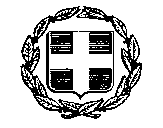 ΕΛΛΗΝΙΚΗ ΔΗΜΟΚΡΑΤΙΑΝΟΜΟΣ ΕΥΡΥΤΑΝΙΑΣ ΔΗΜΟΣ ΚΑΡΠΕΝΗΣΙΟΥ                 Δ/ΝΣΗ  ΤΕΧΝΙΚΩΝ ΥΠΗΡΕΣΙΩΝ                                            ΤΜΗΜΑ ΥΠΟΔΟΜΩΝ ΚΑΙ ΔΙΚΤΥΩΝ ΕΡΓΑΣΙΑ :«ΣΥΝΤΗΡΗΣΗ ΕΠΙΣΚΕΥΗ ΔΙΚΤΥΩΝ ΥΔΡΕΥΣΗΣ-ΑΠΟΧΕΤΕΥΣΗΣ Δ.Ε. ΔΟΜΝΙΣΤΑΣ»          ΑΡ. ΜΕΛΕΤΗΣ:21/2019Καρπενήσι, 29-03-2019Ο Συντάκτης Ελέγχθηκε - Θεωρήθηκε  Η Διευθύντρια       Κλήμης ΑναστασιάδηςΠαπαδοπούλου Μαρία Τεχνολόγος Μηχανολόγος Πολιτικός Μηχανικός